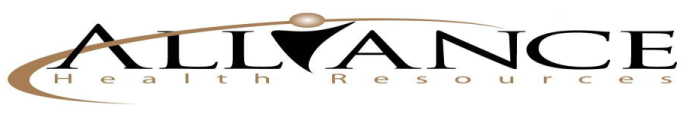 March 13, 2020Important Message from Alliance Health Resources Mobile Division, Ltd.RE: COVID19Please be advised that with the rapid concern regarding COVID-19 (novel Coronavirus 2019), Alliance Health Resources is committed to providing important information to our clients.Attached you will find important information from the CDC regarding information you need to know regarding the virus as well as what to do if you believe you are sick.Businesses should also read the current information from the CDC on their website:www.cdc.gov/coronavirus/2019-ncov/specific-groups/guidance-business-response.htmlThe website gives important information on how employers should respond to issues concerning the virus.Please note that Alliance Health Resources is not a screening clinic for COVID-19.  Should you need medical clearance for an employee with a potential exposure or current illness, please have the employee contact their Primary Care Physician for evaluation and treatment.  Once the employee has a complete release from their physician, who has followed the CDC guidelines for symptoms and/or travel (if traveled in these areas should have credible documentation of self-quarantine for 14 days), the employee can send the release to Alliance Health Resources for review prior to setting an appointment.  We will then start the process to set up the appointment and abide by the employer’s guidelines to return to work.It is extremely important not to send an infected person to Alliance Health Resources for evaluation.  We are not a screening clinic for this type of viral infection.Attached to this document are also the nearest Health Department phone numbers to contact if you have any questions.Should you have any questions, please feel free to contact our office at 281-479-6672.Alliance Health Resources Mobile Division, Ltd.2910 Center Street, Deer Park, Texas 77536(281) 479-6672 / Fax (281) 241-8562 / www.ahrmobile.com